July 5th , 2020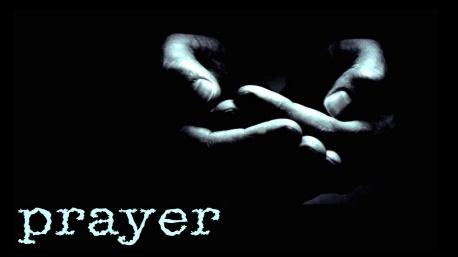 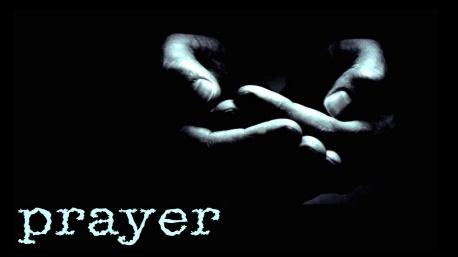 ~Our country, President Trump, Firemen, policemen & leaders~Cate Clark- health~John Weber~Cody Hoelscher ~Connie Thoenen & Family~Michelle Kliethermes’ brother-stage 4 lung cancer~Kurt Stockman – cancer~Rosalie (friend of Suetta Martin) – breast cancer ~Billie Probst – health~Cami Fick – colorectal cancer~Jerry Bunch~Debbie Scheulen ~Terry Bouis – cancer ~Brenda Strope – health~Tim and Irene Hollandsworth- relief from pain~Irene Hollandsworth’s brother Richard Leiweke- healing~Mark Greggor – stage 4 melanoma, spread to liver, bones and possibly bladder~Becky Schlemper- pray doctors can find the cause of her sickness.~Megan Reichart’s Mother (Rita Kelsey) – health ~Sara Wands – Multiple serious health problems~Tanya Binggeli – health~Andy Meuber - blood cancer ~ Everyone affected by the COVID – 19~Karla Bridges friend Chris – diagnosed with leukemia~Julie Wyss – strength to be able to walk ~Lauren Gann – pregnancy ~Kathy Hogan’s father & his leg issues~Amy Mitchel – Pray for baby Lycas~Linda Branson – granddaughters mom Jessica has a blood clot in right leg~Sue Gelven’s friend Robert Baker - prostate cancer~Megan Pritchard’s Aunt Sheila - recovering from bypass and infection after surgery~Mary Bowen’s Friends Tom and Roger cancer~Christy Warren’s cousin Roger – lung cancer ~Sue Gelven’s cousin Bill White – Parkinson’s getting much worse~Christy Warren’s friend Susie – in an accident.~Hoelscher Family – Pedro’s Aunt passed~Mackenzie Branson – moved out of state~Julie Wyss’ Sisters – health~Our Church~ Jeff and his family  ~ Roger Rudd – heart bypass~ Jay Spillman ~Lily Smith (Bonnie Elrod’s 20 mos. old granddaughter) – surgery to correct hip dysplasia~Mitchell Family ~Robert Niekamp’s family